О внесении изменений в распоряжениеадминистрации г. Канска от 26.01.2007 № 67        На основании постановления Канского городского Совета депутатов от 26.11.2015 № 3-11П «О делегировании депутатов Канского городского Совета депутатов в состав постоянных комиссий администрации города Канска», руководствуясь ст.ст.  30, 35 Устава города Канска:           1. Внести изменения в распоряжение администрации города Канска от 26.01.2007 № 67 «О подготовке проекта корректировки Правил землепользования и застройки в городе Канске», изложив приложение № 1 к распоряжению в редакции согласно приложению к настоящему постановлению.           2. Ведущему специалисту отдела культуры администрации г. Канска (Назарова А.В.) разместить настоящее Постановление на официальном сайте администрации города Канска в сети Интернет и опубликовать в газете «Официальный Канск».          3.  Контроль  за    исполнением    настоящего   постановления   возложить на  УАСИ администрации г. Канска.         4.    Постановление вступает в силу  со  дня  подписания.Глава города Канска                                                                                    Н. Н. КачанСогласовано:Начальник отдела архитектуры – 	    Т.А. АпановичЗаместитель начальника УАСИАдминистрации г. Канска                                                        Приложение 1                                                                  к распоряжению администрации г. Канска                                                                                            от 29.12.2015  № 826 СОСТАВ КОМИССИИ ПО ПОДГОТОВКЕ И РАССМОТРЕНИЮ ПРОЕКТА КОРРЕКТИРОВКИ ПРАВИЛ ЗЕМЛЕПОЛЬЗОВАНИЯ И ЗАСТРОЙКИ ГОРОДА КАНСКА Щербатых                              Заместитель главы города по правовому  и                Юлия Сафиулловна             организационному обеспечению, управлению                                                муниципальным имуществом и градостроительству –                                                начальник УАСИ администрации г. Канска,                                                 председатель КомиссииАпанович                               Начальник отдела архитектуры                Татьяна Анатольевна           – заместитель начальника УАСИ администрации г.                                                Канска, заместитель председателя КомиссииЧлены Комиссии:   Колмакова	Начальник юридического отдела администрации Вера Александровна	города КанскаБукалов	Председатель МКУ «КУМИ г. Канска»Александр ВасильевичВеличко 	Житель города КанскаАлла ВикторовнаНакладыч 	Житель города КанскаДмитрий ВладимировичМезин                                      директор ООО «МЭС»Эдуард СтепановичБезгодов	 Житель города КанскаНиколай ПрокопьевичЖелезнова	Житель города КанскаМарина НиколаевнаТоков 	Депутат Канского городского Совета депутатов Сергей Вячеславович	пятого созываМакаров	Депутат Канского городского Совета депутатов 	Владимир Федорович	пятого созываОсипова	Депутат Канского городского Совета депутатов Татьяна Юрьевна	пятого созыва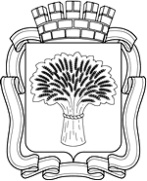 Российская ФедерацияАдминистрация города Канска
Красноярского краяРАСПОРЯЖЕНИЕРоссийская ФедерацияАдминистрация города Канска
Красноярского краяРАСПОРЯЖЕНИЕРоссийская ФедерацияАдминистрация города Канска
Красноярского краяРАСПОРЯЖЕНИЕРоссийская ФедерацияАдминистрация города Канска
Красноярского краяРАСПОРЯЖЕНИЕ29.12.2015 г.№826